Questão 1. Na Baixa Idade Média (séculos X-XV), a sociedade feudal europeia assistiu a mudanças em sua estruturação e dinâmica de funcionamento que foram essenciais para a construção do mundo moderno. Sendo assim, é correto afirmar que, neste período,X-a) a burguesia surge e começa a atuar predominantemente, no contexto social dos incipientes centros urbanos feudais.b) a igreja católica assiste a uma redução drástica do seu poder no contexto sócio-político mais amplo com a eclosão da Reforma Protestante.c) o poder régio nas monarquias feudais, em especial na França e Inglaterra, passa a restringir a atuação da burguesia por meio de medidas de repressão fiscal.d) há uma expansão do modelo agrário feudal na economia europeia de então, com a diminuição dos centros urbanos.Questão 2. O século XIV, na Idade Média, corresponde a uma fase em que o feudalismo já estava enfrentando sérios problemas, que impunham mudanças. Não fez parte dessa fase de crise do feudalismo o(a):a) escassez da mão-de-obra servil, devido a epidemias como a “Peste Negra”, doença que dizimou grande parcela da população;b) desorganização da produção causada pela incidência de guerras, como a Guerra dos Cem Anos;c) aumento da mortalidade provocada pela Grande Fome, que produziu a miséria no campo;d) política oficial explicita de contenção da produção agrícola e do crescimento demográfico.Questão 3. A ____________________ surge durante a Baixa Idade Média, assumindo um importante papel nesse período, principalmente no renascimento comercial e urbano. De qual grupo social a frase se refere?a) monarquiaX-b) burguesia c) nobrezad) plebeQuestão 4. Assinale a alternativa que contenha os fatores que contribuíram para o declínio do feudalismo.a) Clima; instabilidade demográfica; cólera; estagnação tecnológica; guerras prolongadas; renascimento cultural e científico; êxodo rural.b) Clima; instabilidade demográfica; tuberculose; estagnação tecnológica; guerras prolongadas; renascimento comercial e urbano; êxodo urbano.X-c) Clima; instabilidade demográfica; peste negra; guerras prolongadas; renascimento comercial e urbano; êxodo rural.d) Clima; instabilidade demográfica; gripe espanhola; estagnação tecnológica; guerras prolongadas; renascimento comercial e urbano; êxodo rural.Questão 5. Analise as afirmativas abaixo relacionadas com a existência das Cruzadas:1) As Cruzadas eram expedições organizadas pelos senhores feudais, com a finalidade de reativar a vida nos feudos.2) As Cruzadas, expedições marcadas por interesses religiosos e econômicos, contavam com a participação da Igreja Católica.3) As Cruzadas não trouxeram contribuições para a economia no Ocidente, pois criaram conflitos inexpressivos e aumentaram o fanatismo religioso.4) A participação da população pobre nas Cruzadas foi significativa e aponta para um dos momentos de crise do sistema feudal.Está(ão) correta(s):a) 1, 2, 3, 4 e 5;X-b) 2 e 4 apenas;c) 5 apenas;d) 2 e 3 apenas;Questão 6. O declínio do feudalismo possibilitou o desenvolvimento de uma nova configuração política, conhecida como Estado Moderno, que se caracterizou pela:a) soberania da Igreja, unificação territorial, fronteiras delimitadas, centralização do poder nas mãos do monarca.X-b) soberania do reino, unificação territorial, ausência de delimitação de fronteiras,c) soberania do reino, unificação territorial, fronteiras delimitadas, centralização do poder nas mãos da Igreja.d) soberania do reino, unificação territorial, fronteiras delimitadas, centralização do poder nas mãos do monarca.Questão 7. Por volta do século XVI, associa-se à formação das monarquias nacionais europeias:X-a) a demanda de protecionismo por parte da burguesia mercantil emergente e a circulação de um ideário político absolutista.b) a afirmação político-econômica da aristocracia feudal e a sustentação ideológica liberal para a centralização do Estado.c) as navegações e conquistas ultramarinas e o desejo de implantação de uma economia mundial de livre mercado.d) o crescimento do contingente de mão de obra camponesa e a presença da concepção burguesa de ditadura do proletariado.Questão 8. Os Estados Nacionais Português e Espanhol só se consolidaram efetivamente a partir do século XV. A formação desses dois Estados, que se localizam na Península Ibérica, está relacionada diretamente:a) à aliança com holandeses, que venderam os seus domínios para ambos os Estados.b) ao acordo com o califado de Córdoba, que cedeu territórios para a criação desses Estados.c) à expulsão dos muçulmanos (mouros) da Península Ibérica.d) ao acordo com o Império Romano, que até então dominava a região.Questão 9. O mercantilismo foi um conjunto de diferentes práticas econômicas na Europa e fora dela, foram adotadas de formas diferentes. No entanto, elas tinham elementos em comum. O que foi o metalismo?a) Era a crença de que a riqueza da colônia dependia da quantidade de metais preciosos que possuíam dentro de suas fronteiras.b) Era a crença de que a riqueza do Estado dependia da quantidade de metais preciosos que possuíam dentro de suas instituições financeiras.X-c) Era a crença de que a riqueza da colônia dependia da quantidade de metais preciosos que possuíam dentro de suas instituições financeiras.d) Era a crença de que a riqueza do Estado dependia da quantidade de metais preciosos que possuíam dentro de suas fronteiras. Questão 10. Como funcionava o princípio da balança comercial favorável?a) De acordo com este princípio, a riqueza de uma nação se concentrava na sua capacidade de importar mais do que exportar.b) De acordo com este princípio, a riqueza de uma nação se concentrava na sua capacidade de exportar mais do que importar.c) De acordo com este princípio, a riqueza de uma nação se concentrava na sua capacidade de emprestar linhas de créditos às nações estrangeiras.d) De acordo com este princípio, a riqueza de uma nação se concentrava na sua capacidade de emprestar linhas de créditos às colônias. Bom desempenho!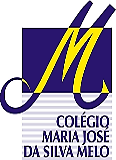 COLÉGIO MARIA JOSÉ DA SILVA MELOCOLÉGIO MARIA JOSÉ DA SILVA MELOCOLÉGIO MARIA JOSÉ DA SILVA MELOCOLÉGIO MARIA JOSÉ DA SILVA MELOQUANTIT.________QUALIT. ________NOTA______Série: 7° ano fund.Professor(a): Fernanda Aparecida Data: 20 /03/2021 Data: 20 /03/2021QUANTIT.________QUALIT. ________NOTA______Série: 7° ano fund.Professor(a): Fernanda Aparecida Data: 20 /03/2021 Data: 20 /03/2021QUANTIT.________QUALIT. ________NOTA______Nome:Samuel VitorNome:Samuel VitorNome:Samuel VitoraNºQUANTIT.________QUALIT. ________NOTA______VERIFICAÇÃO DA APRENDIZAGEM DE HISTÓRIAVERIFICAÇÃO DA APRENDIZAGEM DE HISTÓRIAVERIFICAÇÃO DA APRENDIZAGEM DE HISTÓRIAVERIFICAÇÃO DA APRENDIZAGEM DE HISTÓRIAVERIFICAÇÃO DA APRENDIZAGEM DE HISTÓRIAVERIFICAÇÃO DA APRENDIZAGEM DE HISTÓRIAVERIFICAÇÃO DA APRENDIZAGEM DE HISTÓRIA